　　　ホームヘルパー等が訪問し、買い物や調理、掃除等を利用者とともに行い、利用者自身が　　できることが増えるように支援します。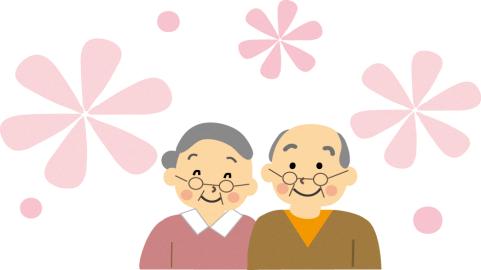 ◆サービス内容　　　　・買い物　　　　　　　・ベッドメイク　　　　・買い物同行　　　　　・衣類の整理　　　　・調理　　　　　　　　・手続き補助　　　　・掃除　　　　　　　　　(市の書類、宅配サービス　※書類の提出は含まない)　　　　・整理整頓　　　　　　・通所サービス等の準備　　　　　・洗濯　　　　　　　　・その他日常生活で必要な生活支援　　　　・ごみ出し　　　　　　※身体介護は含みません。　　　　※本人以外のためにすることや、日常生活上の家事の範囲を超えることは対象外です。◆訪問時間帯　　　　各事業所による(裏面のあんしんサポーター事業所一覧をご覧ください)◆利用料　月単位の定額制　（利用回数は介護支援専門員が作成するケアプランにより決まります）　　　　・1か月あたりの自己負担（1割）のめやす週1回程度　 ：　9４１円　　　　　週2回程度　 ：1,87９円　　　　　週2回をこえる程度：2,9８2円　　　　　※加算がある場合があります。　　　◆対象者　　　　要介護認定要支援1・2または、事業対象者(基本チェックリスト該当者)で生活援助及び体調管理が必要な方。＊原則一人暮らしの方。　　★あんしんサポーター事業所一覧は別紙をご覧ください